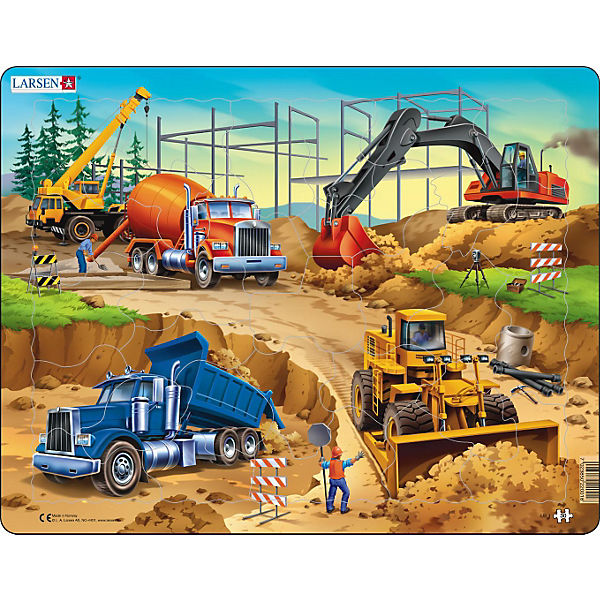 О типичных нарушениях, выявленных при обследовании строительных площадок в 2018 годуВ соответствии с годовым планом работы в течение 2018 года специалистами районного ЦГЭ проводился мониторинг соблюдения требований санитарных норм и правил на строительных объектах  и строительных организациях, расположенных на территории Зельвенского района.Всего на надзоре находятся 6 строительных площадок, из них в настоящее время на 1 объекте стройка приостановлена («Реконструкция МТФ на 610 голов при д.Тулово Зельвенского района Филиала «Мижеречи» ООО «Биоком»).За прошедший период текущего года в составе мобильной группы Зельвенского райисполкома обследованы все стоящие на надзоре стройки. Причем, на каждом объекте были выявлены нарушения санитарно-эпидемиологического законодательства.Основные выявленные нарушения:-не содержалась в чистоте территория строительной площадки (не убраны своевременно строительные и бытовые отходы, не проведен покос травы) – 6 строительных объектов (100%):«Реконструкция МТФ на 610 голов при д.Тулово Зельвенского района Филиала «Мижеречи» ООО «Биоком»», строительная организация - ГП  «Зельвенская МПМК-148»;«Строительство здания для молодняка на 312 голов на МТФ на 960 голов при д.Добросельцы Зельвенского района»,организация - ГП  «Зельвенская МПМК-148»;«56-квартирный жилой дом по ул.Булака г.п.Зельва», организация ОАО «Гродножилстрой»;  «Реконструкция АЗС №31 г.п.Зельва, ул.Шоссейная, 1», организация ООО «Тавкор Плюс»; «Капитальный  ремонт жилого дома №28 по ул.Советской г.п.Зельва», организация ГП «Зельвенское ПМС»;«Реконструкция здания молокоперерабатывающего предприятия ЧУП «Молочная империя»»;-не укомплектована либо отсутствует универсальная аптечка первой помощи - 5 (83,3%): «Реконструкция МТФ на 610 голов при д.Тулово Зельвенского района Филиала «Мижеречи» ООО «Биоком»», организация – ГП  «Зельвенская МПМК-148»;«Строительство здания для молодняка на 312 голов на МТФ на 960 голов при д.Добросельцы Зельвенского района», организация – ГП  «Зельвенская МПМК-148»; «56-квартирный жилой дом по ул.Булака г.п.Зельва», организация ОАО «Гродножилстрой»; «Реконструкция АЗС №31 г.п.Зельва, ул.Шоссейная, 1», организация ООО «Тавкор Плюс»; «Капитальный ремонт жилого дома №28 по ул.Советской г.п.Зельва», организация ГП «Зельвенское ПМС»;-в санитарно-бытовых помещениях не поддерживается порядок – 4 (66,7%):«Реконструкция МТФ на 610 голов при д.Тулово Зельвенского района Филиала «Мижеречи» ООО «Биоком»», организация - ГП  «Зельвенская МПМК-148»; «Строительство здания для молодняка на 312 голов на МТФ на 960 голов при д.Добросельцы Зельвенского района», организация - ГП  «Зельвенская МПМК-148»;«Реконструкция АЗС №31 г.п.Зельва, ул.Шоссейная, 1», организация ООО «Тавкор Плюс»; «Капитальный ремонт жилого дома №28 по ул.Советской г.п.Зельва», организации ГП «Зельвенское ПМС», ГП «Гродненская СПМК-62»;-допускается работа без предусмотренных СИЗ – 3 (50%) (вальщик леса Зельвенской МПМК-148 не использовал защитные очки при распиловке доски; не все строители ООО «Тавкор Плюс» обеспечены спецодеждой и спецобувью; электрогазосварщик Зельвенского ПМС выполнял сварочные работы без защитного костюма);-не созданы условия для соблюдения правил личной гигиены (отсутствуют установки для мытья рук) - 2 (33,3%): «Реконструкция МТФ на 610 голов при д.Тулово Зельвенского района Филиала «Мижеречи» ООО «Биоком»»,  организация - ГП  «Зельвенская МПМК-148»; «Строительство здания для молодняка на 312 голов на МТФ на 960 голов при д.Добросельцы Зельвенского района», организация - ГП  «Зельвенская МПМК-148»;-отсутствуют санитарно-бытовые помещения (мобильные здания мобильного или передвижного типа) – 1 («56-квартирный жилой дом по ул.Булака г.п.Зельва, организация ОАО «Гродножилстрой»).По результатам мониторинга руководителям строительных организаций направлено 18 рекомендаций об устранении нарушений, привлечен к административной ответственности с наложением штрафа в размере 1 базовой величины мастер ГП «Зельвенское ПМС». Директору ГП «Гродненская СПМК-62» направлено ходатайство о привлечении к дисциплинарной ответственности виновного должностного лица.В Зельвенский райисполком подготовлено 8 информаций с указанием выявленных в ходе мониторинга нарушений санитарно-эпидемиологического законодательства на строительных объектах  и организациях.Надзор за строительными площадками района продолжится и в дальнейшем.Автор: помощник врача-гигиениста по гигиене труда санитарно-эпидемиологического отдела Зельвенского районного ЦГЭ Юшкевич Л.А.